Identification number in the dissemination planIdentification number in the dissemination planActivityTypeDateTargeted audienceTargeted audienceTargeted audienceTargeted audienceTargeted audienceTargeted audienceTargeted audienceResponsible organisation/person/leadIdentification number in the dissemination planIdentification number in the dissemination planActivityTypeDateIndustryKey specific target groups (s)Key specific target groups (s)Researchers/Higher EducationPolicy MakersConsumersOtherResponsible organisation/person/leadPEER REVIEWED PUBLICATIONSPEER REVIEWED PUBLICATIONSPEER REVIEWED PUBLICATIONSPEER REVIEWED PUBLICATIONSPEER REVIEWED PUBLICATIONSPEER REVIEWED PUBLICATIONSPEER REVIEWED PUBLICATIONSPEER REVIEWED PUBLICATIONSPEER REVIEWED PUBLICATIONSPEER REVIEWED PUBLICATIONSPEER REVIEWED PUBLICATIONSPEER REVIEWED PUBLICATIONSPEER REVIEWED PUBLICATIONS1Nørnberg, T. R., Houlby, L., Skov, L. R., & Peréz-Cueto, F. J. A. (2015). Choice architecture interventions for increased vegetable intake and behaviour change in a school setting: a systematic review. Perspectives in public health, 1757913915596017. (cited project)Nørnberg, T. R., Houlby, L., Skov, L. R., & Peréz-Cueto, F. J. A. (2015). Choice architecture interventions for increased vegetable intake and behaviour change in a school setting: a systematic review. Perspectives in public health, 1757913915596017. (cited project)Publication2015XXUniversity of Copenhagen2Appleton, K.M., Hemingway, A., Saulais, L., Dinnella, C., Monteleone, E., Depezay, L., Morizet, D., Perez-Cueto, F.A., Bevan, A. and Hartwell, H. (2016). Increasing vegetable intakes: rationale and systematic review of published interventions. European journal of nutrition, 55(3), 869-896.Appleton, K.M., Hemingway, A., Saulais, L., Dinnella, C., Monteleone, E., Depezay, L., Morizet, D., Perez-Cueto, F.A., Bevan, A. and Hartwell, H. (2016). Increasing vegetable intakes: rationale and systematic review of published interventions. European journal of nutrition, 55(3), 869-896.Publication Open access2016XXBournemouth University3Nørnberg, T. R., Skov, L. R., Houlby, L., & Pérez‐Cueto, F. J. A. (2016). Attitudes and acceptability of behavior change techniques to promote healthy food choices among Danish adolescents. Family and Consumer Sciences Research Journal, 44(3), 264-279.Nørnberg, T. R., Skov, L. R., Houlby, L., & Pérez‐Cueto, F. J. A. (2016). Attitudes and acceptability of behavior change techniques to promote healthy food choices among Danish adolescents. Family and Consumer Sciences Research Journal, 44(3), 264-279.Publication2016XXAalborg University and University of Copenhagen4Dinnella, C., Morizet, D., Masi, C., Cliceri, D., Depezay, L., Appleton, K.M., Giboreau, A., Perez-Cueto, F.J., Hartwell, H. and Monteleone, E., (2016). Sensory determinants of stated liking for vegetable names and actual liking for canned vegetables: A cross-country study among European adolescents. Appetite, 107, 339-347.Dinnella, C., Morizet, D., Masi, C., Cliceri, D., Depezay, L., Appleton, K.M., Giboreau, A., Perez-Cueto, F.J., Hartwell, H. and Monteleone, E., (2016). Sensory determinants of stated liking for vegetable names and actual liking for canned vegetables: A cross-country study among European adolescents. Appetite, 107, 339-347.PublicationOpen access in August 20172016XXUniversity of Florence5Cliceri, D, Dinnella, C.,Depezay, L., Morizet, D., Giboreau, A., Appleton, K. M., Hartwell, H. & Monteleone, E. (2017). Exploring salient dimensions in a free sorting task: a cross-country study within the elderly population. Food Quality and Preference, 60, 19-30.Cliceri, D, Dinnella, C.,Depezay, L., Morizet, D., Giboreau, A., Appleton, K. M., Hartwell, H. & Monteleone, E. (2017). Exploring salient dimensions in a free sorting task: a cross-country study within the elderly population. Food Quality and Preference, 60, 19-30.Publication2017XXUniversity of Florence6Friis, R., Skov, L.R., Olsen, A., Appleton, K.M., Saulais, L., Dinnella, C., Hartwell, H., Depezay, L., Monteleone, E., Giboreau, A. and Perez-Cueto, F.J., 2017. Comparison of three nudge interventions (priming, default option, and perceived variety) to promote vegetable consumption in a self-service buffet setting. PloS one, 12(5), p.e0176028.Friis, R., Skov, L.R., Olsen, A., Appleton, K.M., Saulais, L., Dinnella, C., Hartwell, H., Depezay, L., Monteleone, E., Giboreau, A. and Perez-Cueto, F.J., 2017. Comparison of three nudge interventions (priming, default option, and perceived variety) to promote vegetable consumption in a self-service buffet setting. PloS one, 12(5), p.e0176028.PublicationOpen access2017XXUniversity of Copenhagen7Bevan, A., Hemingway, A., Appleton, K.M., Hartwell, H., Magnante, O., Perez-Cueto, A., Monteleone, E., Giboreau, A. and Depezay, L. (2016). Familiarity and liking of vegetables: Is it important for vegetable consumption?. British Journal of School Nursing,11(3), 125-130.Journal is not available to be uploaded on the platformBevan, A., Hemingway, A., Appleton, K.M., Hartwell, H., Magnante, O., Perez-Cueto, A., Monteleone, E., Giboreau, A. and Depezay, L. (2016). Familiarity and liking of vegetables: Is it important for vegetable consumption?. British Journal of School Nursing,11(3), 125-130.Journal is not available to be uploaded on the platformPublicationOpen access2016XXBournemouth University8Perez-Cueto FJA, Dos Santos Q, Nielsen B, Dinnella C, Monteleone E, Giboreau A, Saulais L, Depezay L, Hartwell H, Appleton K. 2017.  Danish adolescents like their vegetables fresh rather than frozen or canned. International Journal of Gastronomy and Food Science, 9, 29-33. http://dx.doi.org/10.1016/j.ijgfs.2017.05.003 (e-pub online since July 17)Perez-Cueto FJA, Dos Santos Q, Nielsen B, Dinnella C, Monteleone E, Giboreau A, Saulais L, Depezay L, Hartwell H, Appleton K. 2017.  Danish adolescents like their vegetables fresh rather than frozen or canned. International Journal of Gastronomy and Food Science, 9, 29-33. http://dx.doi.org/10.1016/j.ijgfs.2017.05.003 (e-pub online since July 17)Publication2017 XXXUniversity of Copenhagen9Appleton, K. M., Dinnella, C., Spinelli, S., Morizet, D., Saulais, L., Hemingway, A., & Hartwell, H. (2017). Consumption of a High Quantity and a Wide Variety of Vegetables Are Predicted by Different Food Choice Motives in Older Adults from France, Italy and the UK. Nutrients, 9(9), 923.Appleton, K. M., Dinnella, C., Spinelli, S., Morizet, D., Saulais, L., Hemingway, A., & Hartwell, H. (2017). Consumption of a High Quantity and a Wide Variety of Vegetables Are Predicted by Different Food Choice Motives in Older Adults from France, Italy and the UK. Nutrients, 9(9), 923.PublicationOpen access2017XXXBournemouth University10Dos Santos Q, Nogueira BMM, Vintimilla MC, Perez-Cueto FJA (2017) Consumption of fruits and vegetables among university students in Denmark.   International Journal of Gastronomy and Food Science, 10, 1-6. https://doi.org/10.1016/j.ijgfs.2017.08.001 (e-pub online since August 17)Dos Santos Q, Nogueira BMM, Vintimilla MC, Perez-Cueto FJA (2017) Consumption of fruits and vegetables among university students in Denmark.   International Journal of Gastronomy and Food Science, 10, 1-6. https://doi.org/10.1016/j.ijgfs.2017.08.001 (e-pub online since August 17)PublicationOpen access2017XXUniversity of CopenhagenAppleton KM, Hemingway A, Saulais L, Dinnella C, Monteleone E, Depazay L, Morizet D, Perez-Cueto FJA, Bevan A, Hartwell H. (in press) Increasing vegetable intakes: Updated systematic review of published interventions. In Schneider K. (ed). Advances in Vegetable Consumption and Health. New York, US: Nova Science Publishers (book chapter) Appleton KM, Hemingway A, Saulais L, Dinnella C, Monteleone E, Depazay L, Morizet D, Perez-Cueto FJA, Bevan A, Hartwell H. (in press) Increasing vegetable intakes: Updated systematic review of published interventions. In Schneider K. (ed). Advances in Vegetable Consumption and Health. New York, US: Nova Science Publishers (book chapter) Publication Forthcoming 2017XXBournemouth UniversityZhou,X., Santos,Q.D., Rodrigues,V.M.,Hartwell,H., Appleton,K.M., Giboreau,A., Saulais,L., Monteleone,E., Dinnella,C., Perez-Cueto,F.J.A. (2017) Effects of dish of the day on dish choice and potential determinants of plant-based dish choice among senior citizens in 4 EU countries. The Journal of nutrition, health and agingZhou,X., Santos,Q.D., Rodrigues,V.M.,Hartwell,H., Appleton,K.M., Giboreau,A., Saulais,L., Monteleone,E., Dinnella,C., Perez-Cueto,F.J.A. (2017) Effects of dish of the day on dish choice and potential determinants of plant-based dish choice among senior citizens in 4 EU countries. The Journal of nutrition, health and agingPublication Under peer review stageForthcoming 2017University of CopenhagenDos Santos Q, Rodrigues VM, Johns N, Hartwell H, Giboreau A, Saulais L, Dinnella C, Monteleone E, Depezay L, Perez-Cueto FJA (2017) Predictors for choosing a vegetable-based dish among European adolescents in a real foodservice setting. The Journal of European NutritionDos Santos Q, Rodrigues VM, Johns N, Hartwell H, Giboreau A, Saulais L, Dinnella C, Monteleone E, Depezay L, Perez-Cueto FJA (2017) Predictors for choosing a vegetable-based dish among European adolescents in a real foodservice setting. The Journal of European NutritionPublication Under peer review stageForthcoming2017University of CopenhagenSantos Q, Nogueira B, Rodrigues VM, Hartwell H, Johns N, Giboreau A, Monteleone E, Dinnella C, Perez-Cueto FJA. (2017) Nudging using the “dish of the day” strategy does not work for plant based meals in a Danish adolescent and elderly sample. International Journal of Consumer StudiesSantos Q, Nogueira B, Rodrigues VM, Hartwell H, Johns N, Giboreau A, Monteleone E, Dinnella C, Perez-Cueto FJA. (2017) Nudging using the “dish of the day” strategy does not work for plant based meals in a Danish adolescent and elderly sample. International Journal of Consumer StudiesSubmitted 19 Aug 2017Under ReviewAccepted Jan 20182018University of CopenhagenRodrigues VM, Johns N, Santos Q , Perez-Cueto FJA, Giboreau A, Hartwell H.(2017) A choice architecture field experiment to nudge consumers towards a vegetable-based dish in the UK. Journal of Human Nutrition and DieteticsRodrigues VM, Johns N, Santos Q , Perez-Cueto FJA, Giboreau A, Hartwell H.(2017) A choice architecture field experiment to nudge consumers towards a vegetable-based dish in the UK. Journal of Human Nutrition and DieteticsSubmitted 1 Sep 2017Under ReviewBournemouth University?Xiao Zhou, F. J. Armando Perez-Cueto *, Quenia Santos, Erminio Monteleone, Agnès Giboreau, Katherine Appleton, Thomas Bjørner, Wender Bredie, Heather Hartwell (2018) A systematic review of behavioural interventions promoting healthy eating among elderly people. Special issue Nutrition and Ageing http://www.mdpi.com/journal/nutrients/special_issues/nutrition_ageing Xiao Zhou, F. J. Armando Perez-Cueto *, Quenia Santos, Erminio Monteleone, Agnès Giboreau, Katherine Appleton, Thomas Bjørner, Wender Bredie, Heather Hartwell (2018) A systematic review of behavioural interventions promoting healthy eating among elderly people. Special issue Nutrition and Ageing http://www.mdpi.com/journal/nutrients/special_issues/nutrition_ageing Submitted: 5 October 2017; Manuscript ID: nutrients-235540 - Accepted for Publication 24 Jan 2018Open access2018University of CopenhagenAppleton, K., Rajska, J. and Hartwell, H. (2018) Repeated exposure and conditioning strategies for increasing vegetable liking and intake: Systematic review and meta-analyses of the published literature. The American Journal of Clinical Nutrition Appleton, K., Rajska, J. and Hartwell, H. (2018) Repeated exposure and conditioning strategies for increasing vegetable liking and intake: Systematic review and meta-analyses of the published literature. The American Journal of Clinical Nutrition Accepted for publication 28 May 20182018Bournemouth UniversityCONFERENCESCONFERENCESCONFERENCESCONFERENCESCONFERENCESCONFERENCESCONFERENCESCONFERENCESCONFERENCESCONFERENCESCONFERENCESCONFERENCESCONFERENCESIII World Congress of Public Health Nutrition. Organised Parallel Session for Young Investigators.“Choice architecture (nudging) and Public Health Nutrition” with 5 VeggiEAT presentations.III World Congress of Public Health Nutrition. Organised Parallel Session for Young Investigators.“Choice architecture (nudging) and Public Health Nutrition” with 5 VeggiEAT presentations.Conference2014XXXXXAalborg UniversityEUROSENSE “Teenagers sensory perception of and liking for processed vegetables”EUROSENSE “Teenagers sensory perception of and liking for processed vegetables”Conference2014XXBonduelleEUROChrie “Increasing vegetable consumption through foodservice.”EUROChrie “Increasing vegetable consumption through foodservice.”Conference2014XXBournemouth UniversityICCAS 2015 “VeggiEAT – Increasing vegetable consumption through foodservice”ICCAS 2015 “VeggiEAT – Increasing vegetable consumption through foodservice”Conference 2015XXBournemouth University/All partnersICCAS 2015 “Sensory preference of peas and sweet corn by adolescents in France and the UK: Preliminary results of VeggiEAT project”ICCAS 2015 “Sensory preference of peas and sweet corn by adolescents in France and the UK: Preliminary results of VeggiEAT project”Conference 2015XXUniversity of Florence and IPB/All partnersPangborn “Exploring sensory and hedonic dimensions in free sorting task: a cross-country study on elderly population”Pangborn “Exploring sensory and hedonic dimensions in free sorting task: a cross-country study on elderly population”Conference2015XXUniversity of Florence and Bonduelle/All partnersPangborn “Neophobia in elderly and adolescent European populations: the effect on hedonic response to vegetables”Pangborn “Neophobia in elderly and adolescent European populations: the effect on hedonic response to vegetables”Conference2015XXUniversity of Florence and Bonduelle/All partnersPangborn “Sensory drivers of liking for canned peas and sweet corn by adolescents and elderly people in different European countries: Results of VeggiEAT project”Pangborn “Sensory drivers of liking for canned peas and sweet corn by adolescents and elderly people in different European countries: Results of VeggiEAT project”Conference2015XXUniversity of Florence and Bonduelle/All partnersFENS Poster – “Neophobia in elderly and adolescent Europeans:a way to understand liking for vegetables”FENS Poster – “Neophobia in elderly and adolescent Europeans:a way to understand liking for vegetables”Conference2015XXBonduelle/All partnersFENS Poster – “How do students usually buy fruits and vegetables in Denmark?”FENS Poster – “How do students usually buy fruits and vegetables in Denmark?”Conference2015XXUniversity of Copenhagen/All partnersFENS Poster – “One step at the time: nudging reduces energy intake in buffet”FENS Poster – “One step at the time: nudging reduces energy intake in buffet”Conference2015XXUniversity of Copenhagen/All partnersInternational colloquium on food choice interventions “The role of choice architecture in public health nutrition and the rationale for uCare”International colloquium on food choice interventions “The role of choice architecture in public health nutrition and the rationale for uCare”Conference2015XXXXUniversity of CopenhagenThe Behavioral Economic Research Group “VeggiEAT wp4 Presentation at the Food and Resource Economics Department, University of Copenhagen”The Behavioral Economic Research Group “VeggiEAT wp4 Presentation at the Food and Resource Economics Department, University of Copenhagen”Conference2016XXUniversity of Copenhagen“VeggiEAT presented at the Sensory and Consumer Science Research” – UCPH-FOOD“VeggiEAT presented at the Sensory and Consumer Science Research” – UCPH-FOODSeminar2016XXUniversity of CopenhagenCAUTHE “VeggiEAT – Increasing vegetable consumption through foodservice”CAUTHE “VeggiEAT – Increasing vegetable consumption through foodservice”Conference 2016XXBournemouth University9th International Research Symposium “Social Factors and Cross-cultural Aspects of Culinary and Eating Behaviours and Practices”9th International Research Symposium “Social Factors and Cross-cultural Aspects of Culinary and Eating Behaviours and Practices”Conference2016XXIPBEuroSense “Consumer perception of canned vegetables: A Cross-age comparison in a Pan-European study”EuroSense “Consumer perception of canned vegetables: A Cross-age comparison in a Pan-European study”Conference2016XXUniversity of Florence/All partnersFood Matters Live “Understanding environmental factors influencing food choice in the foodservice industry »Food Matters Live “Understanding environmental factors influencing food choice in the foodservice industry »Conference2016XXXXIPBFood Matters Live “The role of sensory science in improving nutrition and food palatability for older people »Food Matters Live “The role of sensory science in improving nutrition and food palatability for older people »Conference2016XXXXIPB“Behavioral Economics: What does it have to do with what I order?” , ENABLE Cluster Workshop “FOOD 2030 - Die Zukunft der Ernährung im Zeitalter der Konnektivität“, Technische Universität München, Garching, Germany. December 1st, 2016“Behavioral Economics: What does it have to do with what I order?” , ENABLE Cluster Workshop “FOOD 2030 - Die Zukunft der Ernährung im Zeitalter der Konnektivität“, Technische Universität München, Garching, Germany. December 1st, 2016Conference2016xXXxIPBSaulais L., Perez Cueto A., Depezay L., Hartwell H., Monteleone E., Giboreau A. (2016) “Nudging vegetable consumption: an investigation of defaults as a choice architecture tool for foodservice”, 40th Anniversary Meeting of the British Feeding and Drinking Group, London, UK,  7th-8th April 2016 (poster presentation)Saulais L., Perez Cueto A., Depezay L., Hartwell H., Monteleone E., Giboreau A. (2016) “Nudging vegetable consumption: an investigation of defaults as a choice architecture tool for foodservice”, 40th Anniversary Meeting of the British Feeding and Drinking Group, London, UK,  7th-8th April 2016 (poster presentation)Conference 2016IPB/all partnersFJ Perez-Cueto. Can choice architecture interventions contribute to achieve public health nutrition goals? Presentation at the 2016 UCPH LOM Conference: Lifestyles and kinds of living: opportunities, conditions and biology. 18-19 May 2016.FJ Perez-Cueto. Can choice architecture interventions contribute to achieve public health nutrition goals? Presentation at the 2016 UCPH LOM Conference: Lifestyles and kinds of living: opportunities, conditions and biology. 18-19 May 2016.Conference2016XXXUniversity of CopenhagenSaulais L., Perez Cueto A., Depezay L., Hartwell H., Monteleone E., Giboreau A. (2016) “Nudging vegetable consumption: an investigation of defaults as a choice architecture tool for foodservice”, Appetite 107:691 Saulais L., Perez Cueto A., Depezay L., Hartwell H., Monteleone E., Giboreau A. (2016) “Nudging vegetable consumption: an investigation of defaults as a choice architecture tool for foodservice”, Appetite 107:691 Published Conference Abstract2016XXInstitut Paul BocuseNutrition Society “Systematic review of published interventions aiming to increase vegetable intakes.”Nutrition Society “Systematic review of published interventions aiming to increase vegetable intakes.”Conference2016XXBournemouth University/All partnersAppleton KM, Hemingway A, Saulais L, Dinnella C, Monteleone E, Depezay L, Morizet D, Perez-Cueto FJA, Bevan A, Hartwell H. (2016) Systematic review of published interventions aiming to increase vegetable intakes. Proc Nutr Soc., 75, E205Appleton KM, Hemingway A, Saulais L, Dinnella C, Monteleone E, Depezay L, Morizet D, Perez-Cueto FJA, Bevan A, Hartwell H. (2016) Systematic review of published interventions aiming to increase vegetable intakes. Proc Nutr Soc., 75, E205Published Conference Abstract2016XXBournemouth UniversityPerez-Cueto F (2017) Keynote presentation: Nudging healthier food choices: what works in labs and what is promising in real settings. Alpro Foundatin 20 y Celebratory Symposium “The moment for plant-based eating is now”. Concert Noble, Brussels, March 24th.Perez-Cueto F (2017) Keynote presentation: Nudging healthier food choices: what works in labs and what is promising in real settings. Alpro Foundatin 20 y Celebratory Symposium “The moment for plant-based eating is now”. Concert Noble, Brussels, March 24th.Conference2017XXXXXXXUniversity of CopenhagenInternational Symposium“Food Choice environments to promote healthy and sustainable eating behaviours Nudges in perspective” / “Healthy and sustainable eating in foodservice environments : challenges and perspectives « International Symposium“Food Choice environments to promote healthy and sustainable eating behaviours Nudges in perspective” / “Healthy and sustainable eating in foodservice environments : challenges and perspectives « Conference 2017XXIPB and Bournemouth UniversityUsing Behavioural Economics to design more sustainable food choice environments”, 6th E3S Symposium – “Challenges for Sensory and Consumer Science in a Changing Society”. L’Oréal R&I, Paris Clichy, May 10th, 2017Using Behavioural Economics to design more sustainable food choice environments”, 6th E3S Symposium – “Challenges for Sensory and Consumer Science in a Changing Society”. L’Oréal R&I, Paris Clichy, May 10th, 2017Conference2017xXXIPBPerez-Cueto FJA. Never late to change: Nudge interventions among older consumers. Presented at LOM2017: Trends in Excellent and Interdisciplinary Lifestyle, Obesity and Metabolic Research, June 20th-21st, 2017, CopenhagenPerez-Cueto FJA. Never late to change: Nudge interventions among older consumers. Presented at LOM2017: Trends in Excellent and Interdisciplinary Lifestyle, Obesity and Metabolic Research, June 20th-21st, 2017, CopenhagenConference2017XXXXUniversity of Copenhagen“Investigating food decisions: what can we learn from living lab experiments?”  nutriCARD Cluster Lecturein Kooperation mit dem Institutskolloquium des Instituts für Ernährungswissenschaften, Iena University, June 28th, 2017“Investigating food decisions: what can we learn from living lab experiments?”  nutriCARD Cluster Lecturein Kooperation mit dem Institutskolloquium des Instituts für Ernährungswissenschaften, Iena University, June 28th, 2017Conference2017XXIPBICCAS Crowd of Science Event «MOVE: More Veggies than sweets »ICCAS Crowd of Science Event «MOVE: More Veggies than sweets »Conference Event2017XXXAll partnersICCAS: Perez-Cueto, Federico J.A.; Dos Santos, Quenia; Nielsen, Belinda; Dinnella, Caterina; Monteleone, Erminio; Giboreau, Agnès; Hartwell, Heather; Depezay, Laurence; Bredie, Wender; How acceptable are vegetable-based dishes for Danish adolescents? - An exploratory qualitative study. “10th International Conference on Culinary Arts and Sciences, Copenhagen July 5-7, 2017”. Exploring Future Foodscapes Proceedings,118-123,2017, Ed. ”AAU, Forum for Malnutrition, Danish Dietetic Association, Worshipful Company of Cooks”. Without ISBN.ICCAS: Perez-Cueto, Federico J.A.; Dos Santos, Quenia; Nielsen, Belinda; Dinnella, Caterina; Monteleone, Erminio; Giboreau, Agnès; Hartwell, Heather; Depezay, Laurence; Bredie, Wender; How acceptable are vegetable-based dishes for Danish adolescents? - An exploratory qualitative study. “10th International Conference on Culinary Arts and Sciences, Copenhagen July 5-7, 2017”. Exploring Future Foodscapes Proceedings,118-123,2017, Ed. ”AAU, Forum for Malnutrition, Danish Dietetic Association, Worshipful Company of Cooks”. Without ISBN.Conference2017XXUniversity of Copenhagen/All partnersICCAS: Dos Santos, Quenia; Perez-Cueto, Federico J.A.;  Xiao Song;  Nielsen, Belinda; Dinnella, Caterina; Giboreau, Agnès; Hartwell, Heather; Depezay, Laurence; Bredie, Wender; Acceptability of vegetable-based dishes by Danish elderly. “10th International Conference on Culinary Arts and Sciences, Copenhagen July 5-7, 2017”. Exploring Future Foodscapes Proceedings,107-111,2017, Ed. ”AAU, Forum for Malnutrition, Danish Dietetic Association, Worshipful Company of Cooks”. Without ISBN.ICCAS: Dos Santos, Quenia; Perez-Cueto, Federico J.A.;  Xiao Song;  Nielsen, Belinda; Dinnella, Caterina; Giboreau, Agnès; Hartwell, Heather; Depezay, Laurence; Bredie, Wender; Acceptability of vegetable-based dishes by Danish elderly. “10th International Conference on Culinary Arts and Sciences, Copenhagen July 5-7, 2017”. Exploring Future Foodscapes Proceedings,107-111,2017, Ed. ”AAU, Forum for Malnutrition, Danish Dietetic Association, Worshipful Company of Cooks”. Without ISBN.Conference2017XXUniversity of Copenhagen/All partnersICCAS: Dos Santos, Quenia; Perez-Cueto, Federico J.A.;  Tiedemann, M-L.;Monteleone, E.; Giboreau, Agnès; Hartwell, Heather; Depezay, Laurence; Bredie, Wender;.Evaluation of a behavioural intervention to promote vegetable-based dishes among scouts. “10th International Conference on Culinary Arts and Sciences, Copenhagen July 5-7, 2017”. Exploring Future Foodscapes Proceedings,112-117,2017, Ed. ”AAU, Forum for Malnutrition, Danish Dietetic Association, Worshipful Company of Cooks”. Without ISBN.ICCAS: Dos Santos, Quenia; Perez-Cueto, Federico J.A.;  Tiedemann, M-L.;Monteleone, E.; Giboreau, Agnès; Hartwell, Heather; Depezay, Laurence; Bredie, Wender;.Evaluation of a behavioural intervention to promote vegetable-based dishes among scouts. “10th International Conference on Culinary Arts and Sciences, Copenhagen July 5-7, 2017”. Exploring Future Foodscapes Proceedings,112-117,2017, Ed. ”AAU, Forum for Malnutrition, Danish Dietetic Association, Worshipful Company of Cooks”. Without ISBN.Conference2017XXUniversity of Copenhagen/All partnersICCAS : « Sensory preferences for vegetables in adolescents as a catering strategy for healthy dish development”ICCAS : « Sensory preferences for vegetables in adolescents as a catering strategy for healthy dish development”Conference2017XXBournemouth University/All partnersInternational Tourism and Hospitality Conference Visitor Economy: Strategies and Innovations Bournemouth University  “VeggiEAT: Sensory determinants of liking for vegetables in adolescents as a catering strategy for healthy dish development”International Tourism and Hospitality Conference Visitor Economy: Strategies and Innovations Bournemouth University  “VeggiEAT: Sensory determinants of liking for vegetables in adolescents as a catering strategy for healthy dish development”Conference2017XXBournemouth UniversityDifferent food choice motives predict the consumption of a high quantity and a high variety of vegetables in European older adults – UK Nutrition Society summer meeting, London 2017 Different food choice motives predict the consumption of a high quantity and a high variety of vegetables in European older adults – UK Nutrition Society summer meeting, London 2017 Conference2017XXBournemouth University12th Pangborn Sensory Science SymposiumNudging the elderly - a behavioural approach to encourage healthy and sustainable food choice12th Pangborn Sensory Science SymposiumNudging the elderly - a behavioural approach to encourage healthy and sustainable food choiceConference2017IPBInvited keynote speaker at VegMed2018 http://vegmed.org  Game changing medicine through plant‑based nutrition, Berlin, April 2018. Research abstract “Consumer acceptance of behavioral interventions towards plant-based choices in foodservice.” has been accepted for oral presentation and has been assigned to research session 1 on 20th  April: “Nudging, Motivation, Integration.”Invited keynote speaker at VegMed2018 http://vegmed.org  Game changing medicine through plant‑based nutrition, Berlin, April 2018. Research abstract “Consumer acceptance of behavioral interventions towards plant-based choices in foodservice.” has been accepted for oral presentation and has been assigned to research session 1 on 20th  April: “Nudging, Motivation, Integration.”CongressForthcoming 2018XXXXUniversity of CopenhagenCONBRAN (3000 participants, 2100 papers submitted VeggiEAT paper awarded the 1 of 3 best papers on Nutrition in Food Service)CONBRAN (3000 participants, 2100 papers submitted VeggiEAT paper awarded the 1 of 3 best papers on Nutrition in Food Service)Conference18-21 Apr 2018XXXXBUEuropean Congress of Epidemiology – Lyon, France – July 4-6European Congress of Epidemiology – Lyon, France – July 4-6CongressForthcoming 2018XXXUniversity of CopenhagenUK Nutrition Society summer meeting – UK, JunePaper - Liking for and the regular consumption of vegetables in European adolescents: Impacts of healthy eating, liking, food neophobia and food choice motives. By KM Appleton1, C Dinnella2, S Spinelli2, D Morizet3, L Saulais4, A Hemingway1, E Monteleone2, L Depezay3, FJA Perez-Cueto5, and H Hartwell1UK Nutrition Society summer meeting – UK, JunePaper - Liking for and the regular consumption of vegetables in European adolescents: Impacts of healthy eating, liking, food neophobia and food choice motives. By KM Appleton1, C Dinnella2, S Spinelli2, D Morizet3, L Saulais4, A Hemingway1, E Monteleone2, L Depezay3, FJA Perez-Cueto5, and H Hartwell1ConferenceForthcoming 2018Bournemouth university/All partnersEuroSense 2018 – Italy, SeptemberPaper - Liking for and the consumption of bitter and sweet vegetables in European adolescentsKM Appleton1, C Dinnella2, S Spinelli2, D Morizet3, L Saulais4, A Hemingway1, E Monteleone2, L Depezay3, FJA Perez-Cueto5, and H Hartwell1EuroSense 2018 – Italy, SeptemberPaper - Liking for and the consumption of bitter and sweet vegetables in European adolescentsKM Appleton1, C Dinnella2, S Spinelli2, D Morizet3, L Saulais4, A Hemingway1, E Monteleone2, L Depezay3, FJA Perez-Cueto5, and H Hartwell1ConferenceForthcoming 2018Bournemouth university/All partnersSTUDENT DISSERTATIONSTUDENT DISSERTATIONSTUDENT DISSERTATIONSTUDENT DISSERTATIONSTUDENT DISSERTATIONSTUDENT DISSERTATIONSTUDENT DISSERTATIONSTUDENT DISSERTATIONSTUDENT DISSERTATIONSTUDENT DISSERTATIONSTUDENT DISSERTATIONSTUDENT DISSERTATIONSTUDENT DISSERTATION“Appréciation et perception des propriétés sensorielles de légumes chez les adolescents », Student : Rachida Aouraghi, Master Neurophysiologie de la perception et Evaluation Sensorielle, University Lyon 1“Appréciation et perception des propriétés sensorielles de légumes chez les adolescents », Student : Rachida Aouraghi, Master Neurophysiologie de la perception et Evaluation Sensorielle, University Lyon 1Dissertation2014XXBonduelle“The acceptability and liking of vegetables in children over 12” (Olivia Magnante), Master dissertation“The acceptability and liking of vegetables in children over 12” (Olivia Magnante), Master dissertationDissertation2015XXBournemouth University“Application of Free Sorting Task in Studying Vegetable processed products in adolescent’s elderly and adults.” Student: Margherita RossiMaster in Food Science and Technology“Application of Free Sorting Task in Studying Vegetable processed products in adolescent’s elderly and adults.” Student: Margherita RossiMaster in Food Science and TechnologyDissertation2016XXUniversity of Florence“Acceptability of vegetarian dishes. A face to face survey in adolescents and elderly people” Students from University Lyon 1, Master Neurophysiologie de la perception et Evaluation Sensorielle“Acceptability of vegetarian dishes. A face to face survey in adolescents and elderly people” Students from University Lyon 1, Master Neurophysiologie de la perception et Evaluation SensorielleDissertation2016XXIPBMarie-Lousie Tiedemann Skovbon. The effect of the nudge “availability” on adolescent’s vegetable intake and preference. MSc in Food Innovation and Health. Supervisor. FJA Perez-CuetoMarie-Lousie Tiedemann Skovbon. The effect of the nudge “availability” on adolescent’s vegetable intake and preference. MSc in Food Innovation and Health. Supervisor. FJA Perez-CuetoDissertation2016XXUniversity of CopenhagenLaurits R. Skov. Using choice architecture to promote healthy food choices – experimental behavioural nutrition in a self-service setting. Promoters FJA Perez-Cueto/Christian T PedersenLaurits R. Skov. Using choice architecture to promote healthy food choices – experimental behavioural nutrition in a self-service setting. Promoters FJA Perez-Cueto/Christian T PedersenPhD Thesis2016XXUniversity of Copenhagen/ Aalborg University“Adolescents and elderly people liking for processed vegetables: a cross-country study.”Master Degree in Food Science and Technology- University of FlorenceStudent: Isabella La Viola; Supervisor Erminio Monteleone“Adolescents and elderly people liking for processed vegetables: a cross-country study.”Master Degree in Food Science and Technology- University of FlorenceStudent: Isabella La Viola; Supervisor Erminio MonteleoneDissertation2017University of FlorenceBarbara Nogueira. Effectiveness of dish-of the day nudge on Danish adolescents. MSc in Food Innovation and Health. Supervisor. FJA Perez-CuetoBarbara Nogueira. Effectiveness of dish-of the day nudge on Danish adolescents. MSc in Food Innovation and Health. Supervisor. FJA Perez-CuetoDissertation2017XXUniversity of Copenhagen“Methods to investigate vegetable perception and liking”PhD in Food Science and Technology- University of FlorenceStudent:Danny Cliceri; Supervisor Erminio Monteleone Co-supervisor: Caterina Dinnella“Methods to investigate vegetable perception and liking”PhD in Food Science and Technology- University of FlorenceStudent:Danny Cliceri; Supervisor Erminio Monteleone Co-supervisor: Caterina DinnellaPhD ThesisForthcoming OCT 2017University of FlorenceMs. Xiao Zhou. Improving healthy eating among older citizens through step-by-step changes food choice architecture and acceptance learning. Prometers FJA Perez-Cueto/Wender BredieMs. Xiao Zhou. Improving healthy eating among older citizens through step-by-step changes food choice architecture and acceptance learning. Prometers FJA Perez-Cueto/Wender BrediePhD ThesisForthcoming 2018XXUniversity of CopenhagenEVENTS (WORKSHOPS&SEMINARS)EVENTS (WORKSHOPS&SEMINARS)EVENTS (WORKSHOPS&SEMINARS)EVENTS (WORKSHOPS&SEMINARS)EVENTS (WORKSHOPS&SEMINARS)EVENTS (WORKSHOPS&SEMINARS)EVENTS (WORKSHOPS&SEMINARS)EVENTS (WORKSHOPS&SEMINARS)EVENTS (WORKSHOPS&SEMINARS)EVENTS (WORKSHOPS&SEMINARS)EVENTS (WORKSHOPS&SEMINARS)EVENTS (WORKSHOPS&SEMINARS)EVENTS (WORKSHOPS&SEMINARS)Bournemouth University Festival of LearningVeggiEAT – Are you a supertaster?BBC South today (News)Bournemouth University Festival of LearningVeggiEAT – Are you a supertaster?BBC South today (News)Event2014XXXXXBournemouth UniversityPhD Course (3 ECT)Vegetable consumption in Europe: a Public Health Nutrition ChallengePhD Course (3 ECT)Vegetable consumption in Europe: a Public Health Nutrition ChallengeSeminar2014XXAalborg UniversityVeggiEAT seminar - University of Eastern Finland - presented VeggiEATVeggiEAT seminar - University of Eastern Finland - presented VeggiEATSeminar2014XXXAalborg UniversityJAMK, The University of Applied Sciences - presented VeggiEATJAMK, The University of Applied Sciences - presented VeggiEATSeminar2014XXAalborg UniversityESRC Festival of social sciences “ESRC VeggiEAT - are you a supertaster?”ESRC Festival of social sciences “ESRC VeggiEAT - are you a supertaster?”Event2014XXXXXBournemouth UniversityInterdisciplinary research week BU “VeggiEAT - a voyage of discovery”Interdisciplinary research week BU “VeggiEAT - a voyage of discovery”Event2015XXXBournemouth UniversityPresentation of VeggiEAT at the Determinants of Food Intake MSc/PhD module at the University of Porto.Presentation of VeggiEAT at the Determinants of Food Intake MSc/PhD module at the University of Porto.Seminar2015XXUniversity of CopenhagenBournemouth University Festival of Learning “VeggiEAT, Interdisciplinary research”Bournemouth University Festival of Learning “VeggiEAT, Interdisciplinary research”Event2015XXXXXXBournemouth UniversityBonduelle Internal Research Meeting – VeggiEat presentationBonduelle Internal Research Meeting – VeggiEat presentationSeminar2015XBonduelle/University of FlorenceVeggiEAT Workshop – Greenhouse HotelVeggiEAT Workshop – Greenhouse HotelWorkshop 2015XXXBournemouth UniversityVeggi’weekVeggi’weekEvent2015XXXBonduelle/IPBCOST meeting – VeggiEAT Keynote Speaker – Bad Honnef, Germany COST meeting – VeggiEAT Keynote Speaker – Bad Honnef, Germany Keynote2015XXBournemouth UniversityMarie Curie Ambassador dayMarie Curie Ambassador dayEvent2016xxxBournemouth University« Comment sensibiliser les convives et les parents au bien-manger et faire évoluer les comportements alimentaires ? », Journée d’étude organisée par Acteurs de La Vie Scolaire : « Restauration Collective : quelle stratégie pour allier circuits courts, bio et lutte contre le gaspillage », 8 décembre 2016, Paris« Comment sensibiliser les convives et les parents au bien-manger et faire évoluer les comportements alimentaires ? », Journée d’étude organisée par Acteurs de La Vie Scolaire : « Restauration Collective : quelle stratégie pour allier circuits courts, bio et lutte contre le gaspillage », 8 décembre 2016, ParisWorkshop2016xxIPBNudging vegetable consumption:  A field investigation of status quo bias in food choices, Séminaire de recherche de l’Institut Paul Bocuse, Ecully, France, 11 mars 2016Nudging vegetable consumption:  A field investigation of status quo bias in food choices, Séminaire de recherche de l’Institut Paul Bocuse, Ecully, France, 11 mars 2016Seminar2016xxxIPB“From field expertise to science – Designing smarter food environments”, Applied workshop follow-up to the symposium “Food Choice Environments to promote healthy and sustainable eating behaviours”, Institut Paul Bocuse, February 3, 2017“From field expertise to science – Designing smarter food environments”, Applied workshop follow-up to the symposium “Food Choice Environments to promote healthy and sustainable eating behaviours”, Institut Paul Bocuse, February 3, 2017Workshop2017XXXXXIPBDanish Nutrition Society Meeting: How to make plant based foods the easy choice? Copenhagen, April 2017.Danish Nutrition Society Meeting: How to make plant based foods the easy choice? Copenhagen, April 2017.Seminar2017XXXXXXUniversity of Copenhagen/  BonduelleVeggiEAT Project results, for master students in Food Innovation and Health, University of Copenhagen, DKVeggiEAT Project results, for master students in Food Innovation and Health, University of Copenhagen, DKLectureForthcoming 2017XXUniversity of CopenhagenPresentation of VeggiEAT at “Networking meeting and dinner for associate professors in the FOOD-LOM area”, May 23rd, 2017.Presentation of VeggiEAT at “Networking meeting and dinner for associate professors in the FOOD-LOM area”, May 23rd, 2017.Workshop & Seminar2017XXUniversity of CopenhagenVeggiEAT Project results, presentation of the results at State University of Rio de Janeiro, BrazilVeggiEAT Project results, presentation of the results at State University of Rio de Janeiro, BrazilSeminarForthcoming 2017XXUniversity of Copenhagen/State University of Rio de JaneiroMOVE: More Veggies than sweets, Aalborg University, Copenhagen, DenmarkMOVE: More Veggies than sweets, Aalborg University, Copenhagen, DenmarkCrowd of Science Event2017XXXUniversity of CopenhagenBournemouth University Festival of Learning “Innovation in hospitality: how research can help change eating outBournemouth University Festival of Learning “Innovation in hospitality: how research can help change eating outEventForthcoming 2017XXXXXBournemouth UniversityMarie Curie Ambassador dayMarie Curie Ambassador dayEventForthcoming 2017xxxBournemouth UniversityPresentation at Alpro Scientific Student Symposium, University of Hohenheim, DE, Nov 27th.Presentation at Alpro Scientific Student Symposium, University of Hohenheim, DE, Nov 27th.SymposiumForthcoming2017XXXXUniversity of CopenhagenPresentation at Alpro Scientific Student Symposium, Wageningen University, NL, Nov 29th.Presentation at Alpro Scientific Student Symposium, Wageningen University, NL, Nov 29th.SymposiumForthcoming2017XXXXUniversity of CopenhagenSOCIAL MEDIA & NEWSSOCIAL MEDIA & NEWSSOCIAL MEDIA & NEWSSOCIAL MEDIA & NEWSSOCIAL MEDIA & NEWSSOCIAL MEDIA & NEWSSOCIAL MEDIA & NEWSSOCIAL MEDIA & NEWSSOCIAL MEDIA & NEWSSOCIAL MEDIA & NEWSSOCIAL MEDIA & NEWSSOCIAL MEDIA & NEWSSOCIAL MEDIA & NEWSProject websitewww.veggieat.euProject websitewww.veggieat.euMedia2013-2017XXXXXAll partnersTwitter account @veggieatAUG 2017 ANALYTICS: 0 tweets; 904  impressions; 59 profile visits; 1 mentions; 0 new followers;JULY 2017 ANALYTICS: 29 tweets; 6,373 impressions; 384 profile visits; 21 mentions; 8 new followers;	JUNE 2017 ANALYTICS: 3 tweets; 1,836 impressions; 283 profile visits; 10 mentions; 14 new followers;	 MAY 2017 ANALYTICS: 6 tweets; 2,617 impressions; 290 profile visits; 10 mentions; 10 new followers;APRIL 2017 ANALYTICS: 6 tweets; 3,879 impressions; 234 profile visits; 2 mentions; 10 new followers;MAR 2017 ANALYTICS: 7 tweets; 948 impressions; 218 profile visits; 5 mentions; 1 new followers;FEB 2017 ANALYTICS: 0 tweets; 738 impressions; 98 profile visits; 1 mentions; 1 new followers;JAN 2017 ANALYTICS: 6 tweets; 1,655 impressions; 190 profile visits; 2 mentions; 3 new followers;Twitter account @veggieatAUG 2017 ANALYTICS: 0 tweets; 904  impressions; 59 profile visits; 1 mentions; 0 new followers;JULY 2017 ANALYTICS: 29 tweets; 6,373 impressions; 384 profile visits; 21 mentions; 8 new followers;	JUNE 2017 ANALYTICS: 3 tweets; 1,836 impressions; 283 profile visits; 10 mentions; 14 new followers;	 MAY 2017 ANALYTICS: 6 tweets; 2,617 impressions; 290 profile visits; 10 mentions; 10 new followers;APRIL 2017 ANALYTICS: 6 tweets; 3,879 impressions; 234 profile visits; 2 mentions; 10 new followers;MAR 2017 ANALYTICS: 7 tweets; 948 impressions; 218 profile visits; 5 mentions; 1 new followers;FEB 2017 ANALYTICS: 0 tweets; 738 impressions; 98 profile visits; 1 mentions; 1 new followers;JAN 2017 ANALYTICS: 6 tweets; 1,655 impressions; 190 profile visits; 2 mentions; 3 new followers;Media2013-2017XXXXXXAll partnersYoutube account ANALYTICSWATCH TIME: 59 MINUTES; AVERAGE VIEW DURATION: 3:15 MINUTES; TOP VIDEO: “VeggiEAT project results” with 564 views; TOP COUNTRIES: France, Australia, UK, Norway and USA.Youtube account ANALYTICSWATCH TIME: 59 MINUTES; AVERAGE VIEW DURATION: 3:15 MINUTES; TOP VIDEO: “VeggiEAT project results” with 564 views; TOP COUNTRIES: France, Australia, UK, Norway and USA.Media2013-2016XXXXXXAll partnersVeggiEAT Festival of Learning  (Youtube)VeggiEAT Festival of Learning  (Youtube)Media2014XXXXXXBournemouth UniversityVeggiEAT Project Dissemination (Youtube)VeggiEAT Project Dissemination (Youtube)Media2015XXXXXXUniversity of FlorenceVeggiEAT project results (Youtube)VeggiEAT project results (Youtube)Media2016XXXXXXBournemouth UniversityProject newsletter, mailing list distribution/subscriptionProject newsletter, mailing list distribution/subscriptionMedia2016-2017XXXXXXBournemouth UniversityNews – Bournemouth Daily Echo “Fruit For thought for taste testing students”News – Bournemouth Daily Echo “Fruit For thought for taste testing students”Media2013XXXBournemouth UniversityNews – VeggiEAT in Perspectives in Public HealthNews – VeggiEAT in Perspectives in Public HealthMedia2014XXXBournemouth UniversityNews - How to promote the use of vegetables in youth and seniors?News - How to promote the use of vegetables in youth and seniors?Media2014XXXXXBonduelleNews - Bournemouth Daily Echo ‘Supertaster’ skills put to the test as students learn about fruit and vegetablesNews - Bournemouth Daily Echo ‘Supertaster’ skills put to the test as students learn about fruit and vegetablesMedia2014XXBournemouth UniversityBournemouth University Annual ReviewBournemouth University Annual ReviewMedia2014XXBournemouth UniversityVeggiEAT News #BUProud – Inside BUVeggiEAT News #BUProud – Inside BUMedia2015XXXBournemouth UniversityResearch Photography Competition “VeggiHeart”`Research Photography Competition “VeggiHeart”`Media2015XXXXXBournemouth UniversityExpo Milano – ‘Be a researcher for a day’Expo Milano – ‘Be a researcher for a day’Media2015XXXUniversity of FlorenceNews- VeggiEat : « présence de Bonduelle dans 2 congrès internationaux »News- VeggiEat : « présence de Bonduelle dans 2 congrès internationaux »Media2015XXXXXBonduelleVeggi’week videoVeggi’week videoMedia2015XXXBonduelle/IPBInterview Agnès Giboreau on the topic « Les légumes et les enfants »  vendredi 18/03 dans l’émission « Silence ça pousse » sur France 5 Interview Agnès Giboreau on the topic « Les légumes et les enfants »  vendredi 18/03 dans l’émission « Silence ça pousse » sur France 5 Media2016XXXXIPBFood in Action - Manger plus de légumes: un défi qui reste de taille Food in Action - Manger plus de légumes: un défi qui reste de taille Media 2016XXXBonduelleBournemouth Research Chronicle: “Global Food Security – Encouraging healthier eating and balanced diets” Bournemouth Research Chronicle: “Global Food Security – Encouraging healthier eating and balanced diets” Media2016XXXXBournemouth UniversityNewspaper Article “Seks puf om dagen” after interview to Armand Perez-Cueto –Copenhagen Weekendavisen Sept 23rd, 2016 Newspaper Article “Seks puf om dagen” after interview to Armand Perez-Cueto –Copenhagen Weekendavisen Sept 23rd, 2016 Media2016XXXXXUniversity of CopenhagenNewspaper article «Forskere testede middag på ældre” – Roskilde, Denmark. 23/03/2017Newspaper article «Forskere testede middag på ældre” – Roskilde, Denmark. 23/03/2017Media2017XXUniversity of CopenhagenNutrition Insight : « VeggiEAT: Championing Vegetable Consumption Throughout Europe »  Nutrition Insight : « VeggiEAT: Championing Vegetable Consumption Throughout Europe »  Media2016XXXBournemouth UniversityShort communication: “Preferences for canned and frozen vegetables among adolescents”Short communication: “Preferences for canned and frozen vegetables among adolescents”Media2017XXXXBournemouth University/All partnersThe conversation: “The key to eating five fruit and veg a day might just be to make them more tasty”; Republished by The IndependentANALYTICS: TOP #6 in institution analytics with 60,426 reads until June 2017. 7 comments and 8 publishers. Popular in the UK, Australia, USA and France.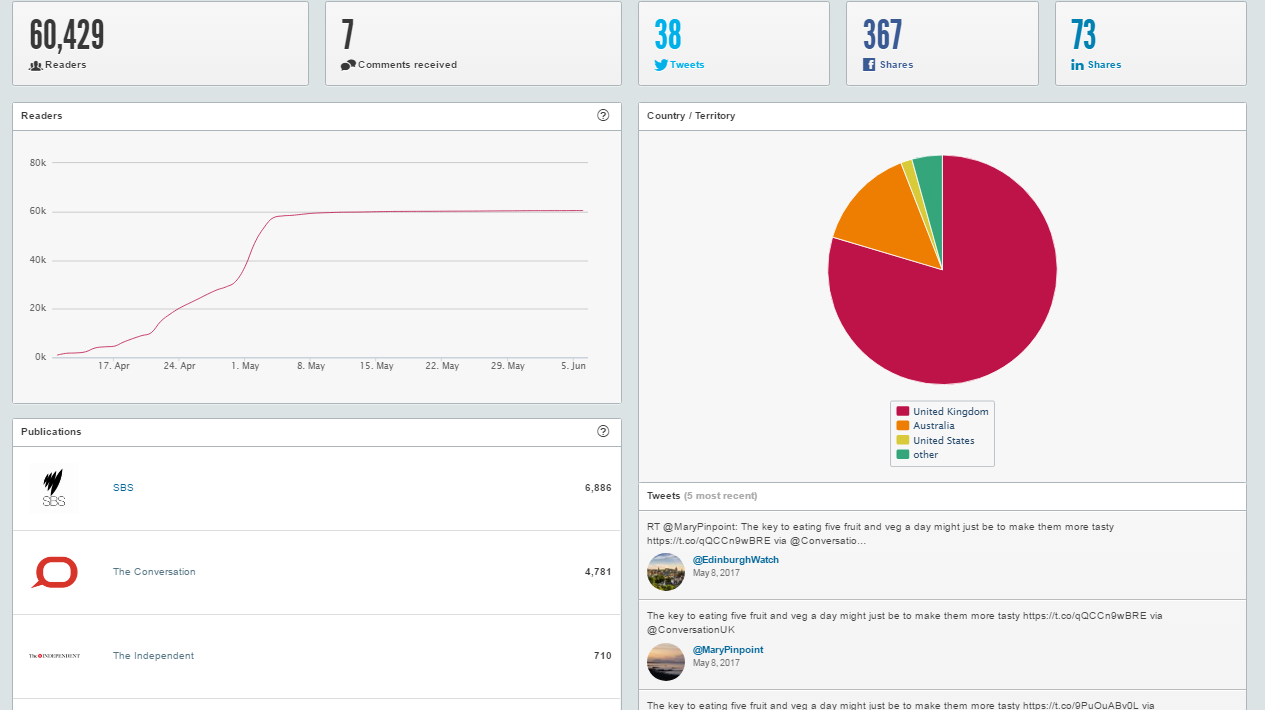 The conversation: “The key to eating five fruit and veg a day might just be to make them more tasty”; Republished by The IndependentANALYTICS: TOP #6 in institution analytics with 60,426 reads until June 2017. 7 comments and 8 publishers. Popular in the UK, Australia, USA and France.Media2017XXXXXBournemouth UniversityPost in Linkedin about VeggiEAT article published Linkedin: https://www.linkedin.com/in/quenia-dos-santos-riedel-31635456/ Post in Linkedin about VeggiEAT article published Linkedin: https://www.linkedin.com/in/quenia-dos-santos-riedel-31635456/ Media2017XXUniversity of CopenhagenResearch Gate: https://www.researchgate.net/project/VeggiEAT-3 Research Gate: https://www.researchgate.net/project/VeggiEAT-3 Media2017XXBournemouth University/all partnersFOLLOW ON FUNDINGFOLLOW ON FUNDINGFOLLOW ON FUNDINGFOLLOW ON FUNDINGFOLLOW ON FUNDINGFOLLOW ON FUNDINGFOLLOW ON FUNDINGFOLLOW ON FUNDINGFOLLOW ON FUNDINGFOLLOW ON FUNDINGFOLLOW ON FUNDINGFOLLOW ON FUNDINGFOLLOW ON FUNDINGESRC – Festival of Social Sciences – £ 2.000ESRC – Festival of Social Sciences – £ 2.000Follow on funding2015XXXXXBournemouth UniversityErasmus+ placement student (Nina Fiedler)Erasmus+ placement student (Nina Fiedler)Follow on funding2016XXBournemouth UniversityOutsmarting the fear of plant-based home cooking – (Greater Copenhagen Food Innovation, EU-ERDF € 40.000)Outsmarting the fear of plant-based home cooking – (Greater Copenhagen Food Innovation, EU-ERDF € 40.000)Follow on funding2017XXXXUniversity of Copenhagen “FoodEnjoyer” Strengthening Food Consumer Research and Innovation Towards Tomorrow’s Challenges (Danish Minsitry of Innovation and Education, International Network Program 2017. € 38.000) “FoodEnjoyer” Strengthening Food Consumer Research and Innovation Towards Tomorrow’s Challenges (Danish Minsitry of Innovation and Education, International Network Program 2017. € 38.000)Follow on fundingIn review 2017XXUniversity of Copenhagen/ University of South AfricaBritish Council Newton Institutional Links VEG+ Increasing vegetable consumption for young adults through short food supply chainBritish Council Newton Institutional Links VEG+ Increasing vegetable consumption for young adults through short food supply chainFollow on fundingFor Review 2017XXBournemouth UniversityHorizon 2020 Marie Curie Individual FellowshipVEGUP- Increasing Vegetable consumption through foodserviceHorizon 2020 Marie Curie Individual FellowshipVEGUP- Increasing Vegetable consumption through foodserviceFollow on fundingFor Review 2017XXBournemouth University